READING CHOICE BOARD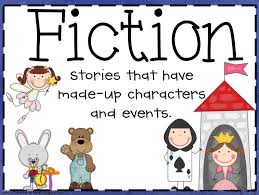 1st Grade FICTION READING After reading your FICTION book choose 1 reading response to write about in your HOMEWORK NOTEBOOK. On top of your notebook page write the date, the book title, author and illustrator, skip a line, then answer the question.Retell the story using the 5 finger strategy. 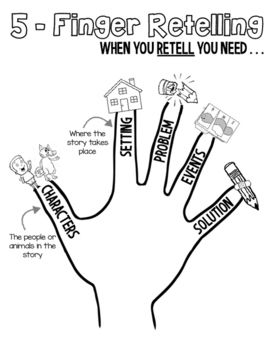 What was the problem in the story and how was it solved?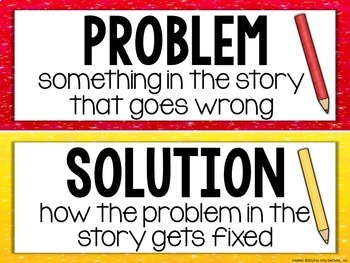 Where is the setting of this story? Draw a picture and label it. 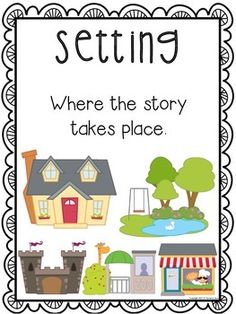 My favorite part of the story was when ____ because____.What is the plot?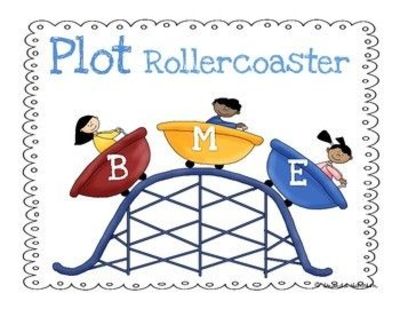 What does the main character learn in this story?